§3203.  Sales of motor vehicles prohibited1.  Sales of motor vehicles on Sunday prohibited.  Except as provided in section 3203‑A, on Sunday a person may not:A.  Carry on or engage in the business of buying, selling, exchanging, dealing or trading in new or used motor vehicles;  [PL 2003, c. 452, Pt. I, §54 (NEW); PL 2003, c. 452, Pt. X, §2 (AFF).]B.  Open any place of business or lot in which that person attempts to or does engage in the business of buying, selling, exchanging, dealing or trading in new or used motor vehicles; or  [PL 2003, c. 452, Pt. I, §54 (NEW); PL 2003, c. 452, Pt. X, §2 (AFF).]C.  Buy, sell, exchange, deal or trade in new or used motor vehicles.  [PL 2003, c. 452, Pt. I, §54 (NEW); PL 2003, c. 452, Pt. X, §2 (AFF).][PL 2003, c. 452, Pt. I, §54 (NEW); PL 2003, c. 452, Pt. X, §2 (AFF).]2.  Penalty.  A person who violates this section commits a Class E crime.  Violation of this section is a strict liability crime as defined in Title 17‑A, section 34, subsection 4‑A.  If the person is the holder of dealer or transporter registration plates under Title 29‑A, chapter 9, the person is subject to the suspension or revocation of those plates, as provided for in Title 29‑A, section 903, for the violation of this section.[PL 2003, c. 452, Pt. I, §54 (NEW); PL 2003, c. 452, Pt. X, §2 (AFF).]SECTION HISTORYPL 1973, c. 27, §1 (AMD). PL 1973, c. 788, §70 (AMD). PL 1979, c. 127, §124 (AMD). PL 1995, c. 65, §A55 (AMD). PL 1995, c. 65, §§A153,C15 (AFF). PL 1995, c. 87, §1 (AMD). PL 1995, c. 625, §B3 (RPR). PL 2003, c. 452, §I54 (RPR). PL 2003, c. 452, §X2 (AFF). The State of Maine claims a copyright in its codified statutes. If you intend to republish this material, we require that you include the following disclaimer in your publication:All copyrights and other rights to statutory text are reserved by the State of Maine. The text included in this publication reflects changes made through the First Regular and First Special Session of the 131st Maine Legislature and is current through November 1. 2023
                    . The text is subject to change without notice. It is a version that has not been officially certified by the Secretary of State. Refer to the Maine Revised Statutes Annotated and supplements for certified text.
                The Office of the Revisor of Statutes also requests that you send us one copy of any statutory publication you may produce. Our goal is not to restrict publishing activity, but to keep track of who is publishing what, to identify any needless duplication and to preserve the State's copyright rights.PLEASE NOTE: The Revisor's Office cannot perform research for or provide legal advice or interpretation of Maine law to the public. If you need legal assistance, please contact a qualified attorney.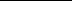 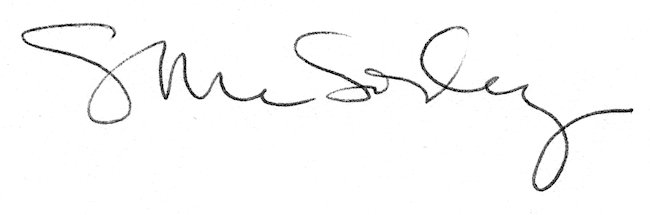 